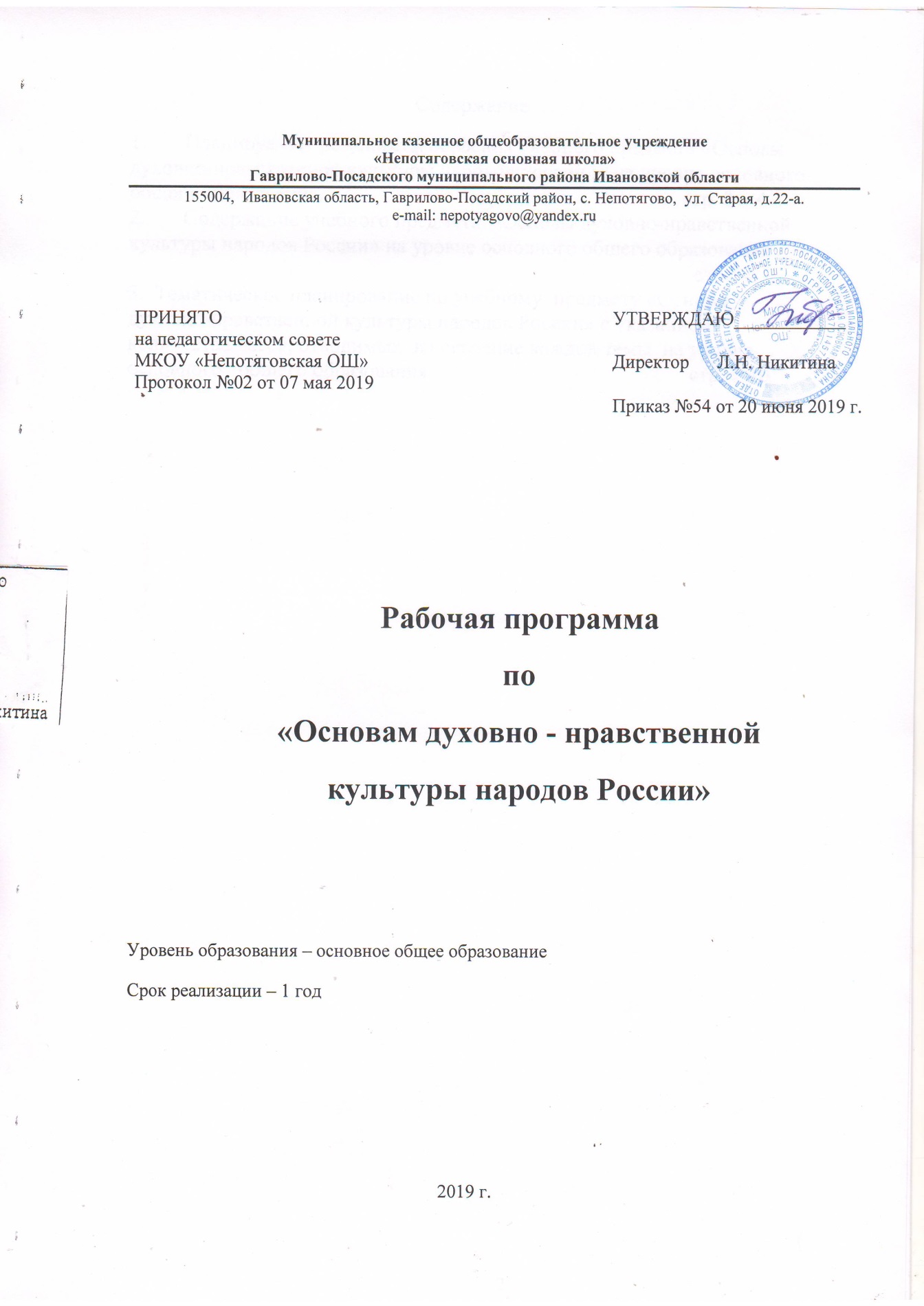 Содержание1.	Планируемые результаты освоения учебного предмета «Основы духовно-нравственной культуры народов России »  на уровне основного общего образования                                                                   стр. 3 – 4                                                                    2.	Содержание учебного предмета  «Основы духовно-нравственной культуры народов России» на уровне основного общего образования                                                                                                          стр.5-6                                                                                                                                                                                                3.  Тематическое планирование по учебному  предмету «Основы духовно-нравственной культуры народов России» с указанием количества часов, отводимых  на освоение каждой темы  на уровне основного   общего образования                                                стр. 7-10     	Тематическое планирование по учебному  предмету «Информатика» с указанием количества часов, отводимых  на освоение каждой темы  на уровне основного   ообразования1.	Планируемые результаты освоения учебного предмета«Основы духовно-нравственной культуры народов России» на уровне основного общего образования Обучение детей по программе курса должно быть направлено на достижение следующих личностных, метапредметных и предметных результатов освоения содержания.Требования к личностным  результатам: Формирование основ российской  гражданской  идентичности,  чувства  гордости  за  свою  Родину; Формирование  образа  мира  как единого  и  целостного  при  разнообразии  культур, национальностей, религий, воспитание доверия и уважения к истории и  культуре  всех народов; Развитие самостоятельности и личной ответственности за  свои поступки на основе представлений о нравственных нормах, социальной справедливости и свободе; Воспитание доброжелательности и эмоционально-нравственной отзывчивости, понимания и сопереживания чувствами других людей; развитие начальных форм регуляции своих эмоциональных  состояний; Развитие навыков сотрудничества со взрослыми и сверстниками в  различных социальных ситуациях, умений не  создавать конфликтов и находить выходы из спорных ситуаций; Наличие мотивации к труду, работе на результат, бережному отношению к  материальным и духовным  ценностям. Требования к метапредметным результатам: Овладение способностью принимать и сохранять цели и задачи учебной деятельности, а также находить средства ее осуществления; Формирование умений планировать, контролировать и оценивать учебные  действия  в  соответствии  с  поставленной  задачей  и  условиями ее  реализации; определять наиболее  эффективные способы достижения результата;  вносить  соответсвующие коррективы в  их  выполнении на основе оценки и су четом характера ошибок; понимать причины успеха/неуспеха учебной деятельности; Адекватное использование  речевых средств и  средств  информационно-коммуникационных  технологий  для  решения  различных  коммуникативных  и  познавательных задач; Умение  осуществлять  информационный  поиск для  выполнения  учебных  заданий; Овладение навыками смыслового  чтения текстов различных  стилей  и  жанров, осознанного  построения речевых высказываний в  соответствии  с  задачами  коммуникации; Овладение  логическими действиями анализа, синтеза, сравнения, обобщения, классификации, установления аналогий и  причинно-следственных  связей,  построение  рассуждений, отнесения  к  известным  понятиям; Готовность слушать собеседника, вести диалог, признавать возможность  существования  различных  точек зрения и права каждого иметь свою собственную, излагать  сове мнение и аргументировать свою  точку зрения и оценку событий; Определение  общей  цели и путей е достижения, умения договориться о распределении  ролей в совместной деятельности; адекватно  оценивать  собственное  поведение и поведение  окружающих. Требование  к  предметным  результатам: Знание,  понимание и принятие  обучающимися  ценностей: Отечество, нравственность, долг, милосердие, миролюбие, как основы культурных традиций многонационального народа России; Знакомство с основами светской и религиозной морали, понимание их значение их значения  в  выстраивании  конструктивных отношений в обществе; Формирование  первоначальных  представлений  о  светской этике, религиозной  культуре  и их роли  в  истории  и  современности  России; Осознание ценности  нравственности и духовности  в  человеческой жизни. 2.	Содержание учебного предмета  «Основы духовно-нравственной культуры народов России» на уровне основного общего образованияВеличие российской культуры. Российская культура – плод усилий разных народов. Деятели науки и культуры – представителей разных национальностей (К. Брюллов, И. Левитан, К. Станиславский, Г. Уланова, Д. Шостакович, Р. Гамзатов, Д. Лихачев и др.). Человек – творец и носитель культуры. Вне культуры жизнь человека невозможна. Вклад личности в культуру зависит от ее таланта, способностей, упорства. Законы нравственности – часть культуры общества. Источники, создающие нравственные установки.  Нравственные ценности российского народа «Береги землю родимую, как мать любимую». Представления о патриотизме в фольклоре разных народов. Герои национального эпоса разных народов (Илья Муромец, Боотур, Урал-батыр и др.). Жизнь ратными подвигами полна. Реальные примеры выражения патриотических чувств в истории России (Дмитрий Донской, Кузьма Минин, Иван Сусанин, Надежда Дурова и др.). Деятели разных конфессий – патриоты (Сергий Радонежский, Рабби Шнеур-Залман и др.). Вклад народов нашей страны в победу над фашизмом. В труде – красота человека. Тема труда в фольклоре разных народов (сказках, легендах, пословицах). Примеры самоотверженного труда людей разной национальности на благо родины (землепроходцы, ученые, путешественники, колхозники и пр.). Бережное отношение к природе. Роль заповедников в сохранении природных объектов. Заповедники на карте России и Ивановской области. Семья – хранитель духовных ценностей. Роль семьи в жизни человека. Любовь, искренность, симпатия, взаимопомощь и поддержка – главные семейные ценности. О любви и милосердии в разных религиях. Взаимоотношения членов семьи. Отражение ценностей семьи в фольклоре разных народов. Семья – первый трудовой коллектив. Вклад наших земляков в отечественную науку. Знакомство с деятельностью  известных учёных нашего края. Ивановский край – родина и место жительства многих известных учёных, внесших свой вклад  в развитии отечественной науки.  Художники, поэты, музыканты земли Ивановской. Искусство росписи тканей, народные промыслы Палеха и Холуя, творчество композиторов  Бородина А.П., Рахманинова С.В., певца Шаляпина Ф.И.; художников Голикова И.И., Корина П.Д., Левитана И.И., Пророкова Б.И., братьев Чернецовых, Кустодиева Б.М..Мир добрых соседей.  Культурные и религиозные традиции православных жителей  Ивановского края. Вклад православия в развитие материальной и духовной культуры общества. Православный храм (внешние особенности, внутреннее убранство). Духовная музыка. Богослужебное песнопение. Колокольный звон. Православные праздники. Культурные и религиозные традиции мусульман Ивановской области. Вклад мусульман в развитие культуры Ивановской области. Декоративно-прикладное искусство народов, исповедующих ислам. Мечеть – часть исламской культуры. Исламский календарь. Еврейские культурные и религиозные традиции. Иудаизм и культура. Тора – Пятикнижие Моисея. Синагога – молельный дом иудеев. Особенности внутреннего убранства синагоги. Еврейский календарь.Иудеи Ивановской области.  Как сохранить духовные ценности Музеи Ивановского края. Восстановление  и сохранение памятников духовной культуры, охрана исторических памятников, связанных с разными религиями. Ивановский государственный историко-краеведческий музей им. Д.Г. Бурылина, Музей Ивановского ситца, Ивановский художественный музей, Музей народного художника России Александра Ивановича Морозова, Музей истории развития системы образования Ивановской области, Дом-музей семьи Цветаевых, Государственный музей Палехского искусства, Государственный музей Холуйского искусства, Плесский государственный историко-архитектурный и художественный музей-заповедник и т.д. Твой духовный мир. Что составляет твой духовный мир. Образованность человека, его интересы, увлечения, симпатии, радости, нравственные качества личности – составляющие духовного мира. Культура поведения человека. Этикет в разных жизненных ситуациях. Нравственные качества человека. 3. Тематическое планирование по учебному предмету «Основы духовно-нравственной культуры народов России»                                                     с указанием количества часов, отводимых на освоение каждой темы на уровне основного общего образования№ п/пТема Характеристика основных видов деятельности ученика 1 В мире культуры 4ч.2Определять и формулировать цель своей деятельности, решаемую проблему, поставленную задачу. Строить предположения, прогнозировать круг возможных действий.Оформлять свои мысли в устной и письменной речи: составлять монологические высказывания и небольшие повествовательные тексты с элементами рассуждения.Выбирать способы достижения цели, проверять и корректировать их. Составлять разные виды планов; следовать плану, сверяя с ним свои действия и ориентируясь во времени. Анализировать текст, выделять в нём главное и формулировать своими словами. Определять и формулировать цель своей деятельности, решаемую проблему, поставленную задачу. Строить предположения, прогнозировать круг возможных действий.Анализировать свои и чужие поступки с точки зрения норм морали, сопоставлять и оценивать их. Выделять поступки, за которые человек может и должен чувствовать стыд и вину.Организовывать работу в паре и в группе, сотрудничать с одноклассниками, договариваться, учитывая разные мнения и придерживаясь согласованных правил.2Нравственные ценности российского народа 14ч.Определять и формулировать цель своей деятельности, решаемую проблему, поставленную задачу. Строить предположения, прогнозировать круг возможных действий.Анализировать свои и чужие поступки с точки зрения норм морали, сопоставлять и оценивать их. Выделять поступки, за которые человек может и должен чувствовать стыд и вину.Выбирать способы достижения цели, проверять и корректировать их. Составлять разные виды планов; следовать плану, сверяя с ним свои действия и ориентируясь во времени. Анализировать текст, выделять в нём главное и формулировать своими словами.Определять и формулировать цель своей деятельности, решаемую проблему, поставленную задачу. Строить предположения, прогнозировать круг возможных действий.Анализировать свои и чужие поступки с точки зрения норм морали, сопоставлять и оценивать их. Выделять поступки, за которые человек может и должен чувствовать стыд и вину.Выбирать способы достижения цели, проверять и корректировать их. Составлять разные виды планов; следовать плану, сверяя с ним свои действия и ориентируясь во времени. Анализировать текст, выделять в нём главное и формулировать своими словами.Определять и формулировать цель своей деятельности, решаемую проблему, поставленную задачу. Строить предположения, прогнозировать круг возможных действий.Делать нравственный выбор в моделях жизненных ситуаций и обосновывать его.Выбирать способы достижения цели, проверять и корректировать их. Составлять разные виды планов; следовать плану, сверяя с ним свои действия и ориентируясь во времени. Анализировать текст, выделять в нём главное и формулировать своими словами.Определять и формулировать цель своей деятельности, решаемую проблему, поставленную задачу. Строить предположения, прогнозировать круг возможных действий.Анализировать свои и чужие поступки с точки зрения норм морали, сопоставлять и оценивать их. Выделять поступки, за которые человек может и должен чувствовать стыд и вину.Организовывать работу в паре и в группе, сотрудничать с одноклассниками, договариваться, учитывая разные мнения и придерживаясь согласованных правил.Встраивать этические понятия в свою систему знаний, оперировать ими в рассуждениях.Выступать перед знакомой аудиторией (сверстников, родителей, педагогов) с сообщениями, используя иллюстративный ряд (плакаты, макеты, презентации, отдельные слайды, таблицы, графики, схемы).Оформлять свои мысли в устной и письменной речи: составлять монологические высказывания и небольшие повествовательные тексты с элементами рассуждения.Определять и формулировать цель своей деятельности, решаемую проблему, поставленную задачу. Строить предположения, прогнозировать круг возможных действий.Делать нравственный выбор в моделях жизненных ситуаций и обосновывать его.Организовывать работу в паре и в группе, сотрудничать с одноклассниками, договариваться, учитывая разные мнения и придерживаясь согласованных правил.Определять и формулировать цель своей деятельности, решаемую проблему, поставленную задачу. Строить предположения, прогнозировать круг возможных действий.Анализировать текст, выделять в нём главное и формулировать своими словами.Формулировать смысловое содержание иллюстраций, связывать графическое и текстовое представление информации.3Религия и культура102Определять и формулировать цель своей деятельности, решаемую проблему, поставленную задачу. Строить предположения, прогнозировать круг возможных действий. Сопоставлять своё мнение с мнениями других людей, находить полезную для себя информацию в их позициях и высказыванияхНаходить нужную информацию в печатных и электронных источниках.Встраивать этические понятия в свою систему знаний, оперировать ими в рассуждениях.Выступать перед знакомой аудиторией (сверстников, родителей, педагогов) с сообщениями, используя иллюстративный ряд (плакаты, макеты, презентации, отдельные слайды, таблицы, графики, схемы).Оформлять свои мысли в устной и письменной речи: составлять монологические высказывания и небольшие повествовательные тексты с элементами рассуждения.Определять и формулировать цель своей деятельности, решаемую проблему, поставленную задачу. Строить предположения, прогнозировать круг возможных действий.Сопоставлять своё мнение с мнениями других людей, находить полезную для себя информацию в их позициях и высказыванияхВыделять нравственные мотивы в действиях персонажей художественных произведений, одноклассников и других людей.Определять и формулировать цель своей деятельности, решаемую проблему, поставленную задачу. Строить предположения, прогнозировать круг возможных действий.Открывать для себя значение этических понятий, объяснять их смысл своими словами.Находить нужную информацию в печатных и электронных источниках.Встраивать этические понятия в свою систему знаний, оперировать ими в рассуждениях.Выступать перед знакомой аудиторией (сверстников, родителей, педагогов) с сообщениями, используя иллюстративный ряд (плакаты, макеты, презентации, отдельные слайды, таблицы, графики, схемы).Оформлять свои мысли в устной и письменной речи: составлять монологические высказывания и небольшие повествовательные тексты с элементами рассуждения.Определять и формулировать цель своей деятельности, решаемую проблему, поставленную задачу. Строить предположения, прогнозировать круг возможных действий. Сопоставлять своё мнение с мнениями других людей, находить полезную для себя информацию в их позициях и высказыванияхНаходить нужную информацию в печатных и электронных источниках.Встраивать этические понятия в свою систему знаний, оперировать ими в рассуждениях.Выступать перед знакомой аудиторией (сверстников, родителей, педагогов) с сообщениями, используя иллюстративный ряд (плакаты, макеты, презентации, отдельные слайды, таблицы, графики, схемы).Оформлять свои мысли в устной и письменной речи: составлять монологические высказывания и небольшие повествовательные тексты с элементами рассуждения.Определять и формулировать цель своей деятельности, решаемую проблему, поставленную задачу. Строить предположения, прогнозировать круг возможных действий.Сопоставлять своё мнение с мнениями других людей, находить полезную для себя информацию в их позициях и высказыванияхВыделять нравственные мотивы в действиях персонажей художественных произведений, одноклассников и других людей.Определять и формулировать цель своей деятельности, решаемую проблему, поставленную задачу. Строить предположения, прогнозировать круг возможных действий.Открывать для себя значение этических понятий, объяснять их смысл своими словами.Находить нужную информацию в печатных и электронных источниках.Встраивать этические понятия в свою систему знаний, оперировать ими в рассуждениях.Выступать перед знакомой аудиторией (сверстников, родителей, педагогов) с сообщениями, используя иллюстративный ряд (плакаты, макеты, презентации, отдельные слайды, таблицы, графики, схемы).Оформлять свои мысли в устной и письменной речи: составлять монологические высказывания и небольшие повествовательные тексты с элементами рассуждения.Определять и формулировать цель своей деятельности, решаемую проблему, поставленную задачу. Строить предположения, прогнозировать круг возможных действий. Сопоставлять своё мнение с мнениями других людей, находить полезную для себя информацию в их позициях и высказыванияхНаходить нужную информацию в печатных и электронных источниках.Встраивать этические понятия в свою систему знаний, оперировать ими в рассуждениях.Выступать перед знакомой аудиторией (сверстников, родителей, педагогов) с сообщениями, используя иллюстративный ряд (плакаты, макеты, презентации, отдельные слайды, таблицы, графики, схемы).Оформлять свои мысли в устной и письменной речи: составлять монологические высказывания и небольшие повествовательные тексты с элементами рассуждения.Определять и формулировать цель своей деятельности, решаемую проблему, поставленную задачу. Строить предположения, прогнозировать круг возможных действий.Сопоставлять своё мнение с мнениями других людей, находить полезную для себя информацию в их позициях и высказыванияхВыделять нравственные мотивы в действиях персонажей художественных произведений, одноклассников и других людей.Определять и формулировать цель своей деятельности, решаемую проблему, поставленную задачу. Строить предположения, прогнозировать круг возможных действий.Открывать для себя значение этических понятий, объяснять их смысл своими словами.Находить нужную информацию в печатных и электронных источниках.Встраивать этические понятия в свою систему знаний, оперировать ими в рассуждениях.Выступать перед знакомой аудиторией (сверстников, родителей, педагогов) с сообщениями, используя иллюстративный ряд (плакаты, макеты, презентации, отдельные слайды, таблицы, графики, схемы).Оформлять свои мысли в устной и письменной речи: составлять монологические высказывания и небольшие повествовательные тексты с элементами рассуждения.Определять и формулировать цель своей деятельности, решаемую проблему, поставленную задачу. Строить предположения, прогнозировать круг возможных действий. Сопоставлять своё мнение с мнениями других людей, находить полезную для себя информацию в их позициях и высказыванияхНаходить нужную информацию в печатных и электронных источниках.Встраивать этические понятия в свою систему знаний, оперировать ими в рассуждениях.Выступать перед знакомой аудиторией (сверстников, родителей, педагогов) с сообщениями, используя иллюстративный ряд (плакаты, макеты, презентации, отдельные слайды, таблицы, графики, схемы).Оформлять свои мысли в устной и письменной речи: составлять монологические высказывания и небольшие повествовательные тексты с элементами рассуждения.Определять и формулировать цель своей деятельности, решаемую проблему, поставленную задачу. Строить предположения, прогнозировать круг возможных действий.Сопоставлять своё мнение с мнениями других людей, находить полезную для себя информацию в их позициях и высказыванияхВыделять нравственные мотивы в действиях персонажей художественных произведений, одноклассников и других людей.Определять и формулировать цель своей деятельности, решаемую проблему, поставленную задачу. Строить предположения, прогнозировать круг возможных действий.Открывать для себя значение этических понятий, объяснять их смысл своими словами.Находить нужную информацию в печатных и электронных источниках.Встраивать этические понятия в свою систему знаний, оперировать ими в рассуждениях.Выступать перед знакомой аудиторией (сверстников, родителей, педагогов) с сообщениями, используя иллюстративный ряд (плакаты, макеты, презентации, отдельные слайды, таблицы, графики, схемы).Оформлять свои мысли в устной и письменной речи: составлять монологические высказывания и небольшие повествовательные тексты с элементами рассуждения.Определять и формулировать цель своей деятельности, решаемую проблему, поставленную задачу. Строить предположения, прогнозировать круг возможных действий. Сопоставлять своё мнение с мнениями других людей, находить полезную для себя информацию в их позициях и высказыванияхНаходить нужную информацию в печатных и электронных источниках.Встраивать этические понятия в свою систему знаний, оперировать ими в рассуждениях.Выступать перед знакомой аудиторией (сверстников, родителей, педагогов) с сообщениями, используя иллюстративный ряд (плакаты, макеты, презентации, отдельные слайды, таблицы, графики, схемы).Оформлять свои мысли в устной и письменной речи: составлять монологические высказывания и небольшие повествовательные тексты с элементами рассуждения.Определять и формулировать цель своей деятельности, решаемую проблему, поставленную задачу. Строить предположения, прогнозировать круг возможных действий.Сопоставлять своё мнение с мнениями других людей, находить полезную для себя информацию в их позициях и высказыванияхВыделять нравственные мотивы в действиях персонажей художественных произведений, одноклассников и других людей.Определять и формулировать цель своей деятельности, решаемую проблему, поставленную задачу. Строить предположения, прогнозировать круг возможных действий.Открывать для себя значение этических понятий, объяснять их смысл своими словами.Находить нужную информацию в печатных и электронных источниках.Встраивать этические понятия в свою систему знаний, оперировать ими в рассуждениях.Выступать перед знакомой аудиторией (сверстников, родителей, педагогов) с сообщениями, используя иллюстративный ряд (плакаты, макеты, презентации, отдельные слайды, таблицы, графики, схемы).Оформлять свои мысли в устной и письменной речи: составлять монологические высказывания и небольшие повествовательные тексты с элементами рассуждения.Определять и формулировать цель своей деятельности, решаемую проблему, поставленную задачу. Строить предположения, прогнозировать круг возможных действий. Сопоставлять своё мнение с мнениями других людей, находить полезную для себя информацию в их позициях и высказыванияхНаходить нужную информацию в печатных и электронных источниках.Встраивать этические понятия в свою систему знаний, оперировать ими в рассуждениях.Выступать перед знакомой аудиторией (сверстников, родителей, педагогов) с сообщениями, используя иллюстративный ряд (плакаты, макеты, презентации, отдельные слайды, таблицы, графики, схемы).Оформлять свои мысли в устной и письменной речи: составлять монологические высказывания и небольшие повествовательные тексты с элементами рассуждения.Определять и формулировать цель своей деятельности, решаемую проблему, поставленную задачу. Строить предположения, прогнозировать круг возможных действий.Сопоставлять своё мнение с мнениями других людей, находить полезную для себя информацию в их позициях и высказыванияхВыделять нравственные мотивы в действиях персонажей художественных произведений, одноклассников и других людей.Определять и формулировать цель своей деятельности, решаемую проблему, поставленную задачу. Строить предположения, прогнозировать круг возможных действий.Открывать для себя значение этических понятий, объяснять их смысл своими словами.Находить нужную информацию в печатных и электронных источниках.Встраивать этические понятия в свою систему знаний, оперировать ими в рассуждениях.Выступать перед знакомой аудиторией (сверстников, родителей, педагогов) с сообщениями, используя иллюстративный ряд (плакаты, макеты, презентации, отдельные слайды, таблицы, графики, схемы).Оформлять свои мысли в устной и письменной речи: составлять монологические высказывания и небольшие повествовательные тексты с элементами рассуждения.Определять и формулировать цель своей деятельности, решаемую проблему, поставленную задачу. Строить предположения, прогнозировать круг возможных действий. Сопоставлять своё мнение с мнениями других людей, находить полезную для себя информацию в их позициях и высказыванияхНаходить нужную информацию в печатных и электронных источниках.Встраивать этические понятия в свою систему знаний, оперировать ими в рассуждениях.Выступать перед знакомой аудиторией (сверстников, родителей, педагогов) с сообщениями, используя иллюстративный ряд (плакаты, макеты, презентации, отдельные слайды, таблицы, графики, схемы).Оформлять свои мысли в устной и письменной речи: составлять монологические высказывания и небольшие повествовательные тексты с элементами рассуждения.Определять и формулировать цель своей деятельности, решаемую проблему, поставленную задачу. Строить предположения, прогнозировать круг возможных действий.Сопоставлять своё мнение с мнениями других людей, находить полезную для себя информацию в их позициях и высказыванияхВыделять нравственные мотивы в действиях персонажей художественных произведений, одноклассников и других людей.Определять и формулировать цель своей деятельности, решаемую проблему, поставленную задачу. Строить предположения, прогнозировать круг возможных действий.Открывать для себя значение этических понятий, объяснять их смысл своими словами.Находить нужную информацию в печатных и электронных источниках.Встраивать этические понятия в свою систему знаний, оперировать ими в рассуждениях.Выступать перед знакомой аудиторией (сверстников, родителей, педагогов) с сообщениями, используя иллюстративный ряд (плакаты, макеты, презентации, отдельные слайды, таблицы, графики, схемы).Оформлять свои мысли в устной и письменной речи: составлять монологические высказывания и небольшие повествовательные тексты с элементами рассуждения.4Как сохранить духовные ценности 4Сопоставлять своё мнение с мнениями других людей, находить полезную для себя информацию в их позициях и высказываниях. Обсуждать разные мнения, оценивать их с точки зрения норм морали и логикиАнализировать текст, выделять в нём главное и формулировать своими словами.Участвовать в дискуссии, выслушивать одноклассников, выделяя в их речи мнения и аргументы; задавать вопросы; излагать своё мнение, используя аргументы.Осознание   целостности   окружающего   мира,   расширение   знаний   о российской многонациональной культуре, особенностях традиционных религий России;Использование  полученных  знаний  в  продуктивной  и  преобразующей
деятельности; способность к работе с информацией, представленной разными средствамиОсознание своей принадлежности к народу, национальности, стране, государству; чувство привязанности и любви к малой родине, гордости и за своё Отечество, российский народ и историю России (элементы гражданской идентичности. Понимание роли человека в обществе, принятие норм нравственного поведения.Высказывать предположения  о последствиях неправильного
(безнравственного) поведения человека. Оценивать свои поступки, соотнося их с правилами нравственности и этики; намечать способы саморазвития.5Твой духовный мир 2Расширение кругозора и культурного опыта школьника, формирование
умения воспринимать мир не только рационально, но и образно.Проявление гуманного отношения, толерантности к людям, правильного взаимодействия в совместной деятельности, независимо от возраста, национальности, вероисповедания участников диалога или деятельности; стремление к развитию интеллектуальных, нравственных, эстетических потребностей.Участвовать в диалоге: высказывать свои суждения, анализировать
высказывания участников беседы, добавлять, приводить доказательства.Создавать по изображениям (художественным полотнам, иконам, иллюстрациям) словесный портрет героя. Оценивать поступки реальных лиц, героев произведений, высказывания
известных личностей.Итого:34